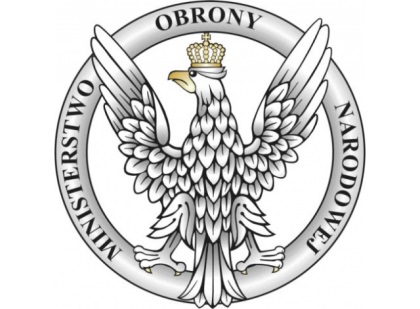 FORMULARZ ZGŁOSZENIA ORGANIZACJIdo prac Komisji ds. Zlecania Zadań Publicznych w Zakresie ObronnościDeklaruję udział w pracach komisji konkursowej w otwartym konkursie ofert 
na powierzenie nr ewidencyjny konkursu …………../2019/WD/DEKIDZgłaszamy ww. kandydata do komisji konkursowej, która ma zostać powołana do oceny ofert złożonych 
w otwartym konkursie ofert na powierzenie/wspieranie realizacji zadania nr ewidencyjny konkursu ……../2019/WD/DEKiDFormularz Zgłoszenia do Komisji ds. Zlecania Zadań Publicznych w Zakresie Obronności należy przesłać do Departamentu Edukacji, Kultury i Dziedzictwa MON, al. Niepodległości 218, 
00-911 Warszawa.Do obowiązków członków Komisji należy w szczególności:czynny udział w pracach Komisji,niezwłoczne informowanie Przewodniczącego o okolicznościach uniemożliwiających wykonanie obowiązków członka Komisji,członkowie Komisji nie mogą ujawnić informacji o przebiegu prac Komisji podmiotom biorącym udział w konkursie oraz innym organizacjom pozarządowym.W ocenie ofert złożonych w konkursie, nie mogą brać udziału osoby, których powiązania 
ze składającymi ją podmiotami mogą budzić zastrzeżenia co do ich bezstronności. Udział w pracach komisji konkursowych jest nieodpłatny i za udział w posiedzeniu komisji 
jej członkom nie przysługuje zwrot kosztów podróży.Zgodnie z art. 15 ust. 2da ustawy o działalności pożytku publicznego i o wolontariacie Komisja Konkursowa może działać bez udziału osób wskazanych przez organizacje pozarządowe 
lub podmioty wymienione w art. 3 ust. 3 ustawy, jeżeli:żadna organizacja nie wskaże osób do składu komisji konkursowej;wskazane osoby nie wezmą udziału w pracach komisji konkursowej;wszystkie powołane w skład komisji konkursowej osoby podlegają wyłączeniu na podstawie art. 15 ust. 2d lub art. 15 ust. 2f ww ustawy.Kandydaci wytypowani do komisji konkursowych zostaną o tym fakcie poinformowani telefonicznie lub w formie elektronicznej.……………………………………………………….                (podpis  imię i nazwisko)DANE DOTYCZĄCE KANDYDATADANE DOTYCZĄCE KANDYDATAImię i nazwisko kandydata 
na członka Komisji ds. Zlecania Zadań Publicznych 
w Zakresie ObronnościNazwa organizacji pozarządowej/podmiotu wymienionego w art. 3 ust. 3 ustawy o działalności pożytku publicznego i o wolontariacie reprezentowanej przez kandydataAdres do korespondencjiTelefon kontaktowye-mailOPIS DOŚWIADCZENIA KANDYDATA W ZAKRESIE DZIAŁANIA 
NA RZECZ ORGANIZACJI POZARZĄDOWYCH/PODMIOTÓW WYMIENIONYCH 
W ART. 3 UST. 3 USTAWY O DZIAŁALNOŚCI POŻYTKU PUBLICZNEGO 
I O WOLONTARIACIEOPIS DOŚWIADCZENIA KANDYDATA W ZAKRESIE DZIAŁANIA 
NA RZECZ ORGANIZACJI POZARZĄDOWYCH/PODMIOTÓW WYMIENIONYCH 
W ART. 3 UST. 3 USTAWY O DZIAŁALNOŚCI POŻYTKU PUBLICZNEGO 
I O WOLONTARIACIEOPIS ZAANGAŻOWANIA KANDYDATA W DZIAŁALNOŚĆ INNYCH ORGANIZACJI POZARZĄDOWYCH/PODMIOTÓW WYMIENIONYCH W ART. 3 UST. 3 USTAWY 
O DZIAŁALNOŚCI POŻYTKU PUBLICZNEGO I O WOLONTARIACIE OPIS ZAANGAŻOWANIA KANDYDATA W DZIAŁALNOŚĆ INNYCH ORGANIZACJI POZARZĄDOWYCH/PODMIOTÓW WYMIENIONYCH W ART. 3 UST. 3 USTAWY 
O DZIAŁALNOŚCI POŻYTKU PUBLICZNEGO I O WOLONTARIACIE Nazwa organizacji pozarządowej/podmiotu wymienionego w art. 3 ust. 3 ustawy 
o działalności pożytku publicznego 
i o wolontariaciePełniona funkcjaZakres działalności statutowejPodpis kandydata na członka komisji konkursowejMiejscowość i dataPodpis i pieczęć osób upoważnionych 
do reprezentowania organizacji pozarządowej/ podmiotu wymienionego w art. 3 ust. 3 ustawy 
o działalności pożytku publicznego i o wolontariacie, z ramienia których występuje kandydat